Requests for the Holy Quran and other Islamic Resources2013 – Vol. 8From the Archive of Dr Umar Elahi AzamManchester, UKAugust 2013QURAN DISTRIBUTION @GmailQURAN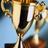 @Lihandraanwar Salam, would u like to receive the entire electronic Quran in 1 email? I can send the Quran and also Ramadan booklets to youKhadijah Adeel @Lihandraanwar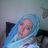 @GmailQURAN waalikum Salam. That would be great. Please do so. Inbox me details.1:11 PM - 9 Jul 2013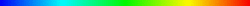 PursuitOfJannah @AkhiraDriven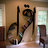 @GmailQURAN Got on: odidos2003@yahoo.co.uk - From UMAR AZAM.... 7 mails (I just counted them) Jazaka'Allahu Khair....4:30 AM - 10 Jul 2013QURAN DISTRIBUTION @GmailQURAN@sheikh_islam1 Salam, would u like to receive the entire electronic Quran in 1 email? I can send the Quran and also Ramadan booklets to yousheikh islam @sheikh_islam1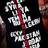 @GmailQURAN sallam yh allhamdulilah i would like that my email is sheikh_islam@hotmail.co.uk6:19 PM - 10 Jul 2013QURAN DISTRIBUTION @GmailQURAN@AhmadAhmadSani Salam, get valuable Ramadan booklets from me: islamicwork@gmail.com and please tell followers of this opportunity. UmarAhmad Ahmad @AhmadAhmadSani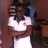 @GmailQURAN how?5:41 AM - 12 Jul 2013QURAN DISTRIBUTION @GmailQURAN@AhmadAhmadSani email me at: islamicwork@gmail.com , AhmadAhmad Ahmad @AhmadAhmadSani@GmailQURAN i did bt couldnt rceiv any rspnse12:18 PM - 14 Jul 2013QURAN DISTRIBUTION @GmailQURAN@DrAminasheikh Salam, get valuable Ramadan booklets from me: islamicwork@gmail.com and please tell followers of this opportunity. Umaramina sheikh @DrAminasheikh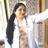 @GmailQURAN walaqumsalam !inshallah.7:42 AM - 12 Jul 2013Ummah Bayt-Al-Mal @ubmuiu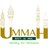 Prospective Muslim tweeps to receive Ramadhaan information & entire Qur'an in PDF format, email @GmailQURAN: softcopyofquran@gmail.com :)11:20 AM - 13 Jul 2013Bushair Thayyil @bushairt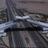 @GmailQURAN Noble Quran has only ONE VERSION,which is in ARABIC.Teach Arabic and spread that version.Translations are ERRONEOUS HUMAN work.5:09 AM - 14 Jul 2013QURAN DISTRIBUTION @GmailQURAN@bushairt THEN HOW ARE MUSLIMS WHOSE NATIVE LANGUAGE IS NOT ARABIC SUPPOSED TO UNDERSTAND THE QURAN, BUSHAIR?Bushair Thayyil @bushairt@GmailQURAN @bushairt Do like what the 3 generations did.LEARN ARABIC.and read ALLAH'S KALAM. Barakallahu feek. http://www.arabicforall.net/en/ 5:12 AM - 15 Jul 2013DR UMAR AZAM @softcopyofquran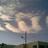 @IsLamknOwLedGe3 @GmailQURAN PEOPLE READ ELECTRONIC QURAN IN ARABIC ON DESKTOP; YOU CAN SEND PDF FILE TO FRIENDS/RELATIVES♥We Love ALLAH SWT♥ @IsLamknOwLedGe3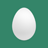 @softcopyofquran @gmailquran ahmf.. In sha ALLAH wE wiLL SprEad IsLamIc knOwLedGe 4 ALLAH's SakE..1:30 AM - 1 Aug 2013Aisha retweeted you10 Jul: @ThatTallKid17 Salam, get valuable Ramadan booklets from me: islamicwork@gmail.com and please tell followers of this opportunity. Umar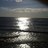 Umar Elahi Azam @IslamLiterature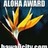 @imrkh SALAM, NAYA, I'LL SEND YOU VALUABLE ISLAMIC RESOURCES. WHAT IS YOUR EMAIL ADDRESS?Rashid khanPTI @imrkh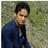 @islamliterature its my email address. Shama5426@gmail.com4:25 PM - 15 Jul 2013Mayor Abdul Hakym retweeted you12 Jul: @phreshmayor Ramadan Karim; entire electronic Quran PDF File available from me [Arabic]; email me at: softcopyofquran@gmail.com to get it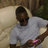 Umar Elahi Azam @IslamLiterature@HalalGoogle Salam, I can email u precious Islamic resources, including the Holy Quran, what is ur email address?HalalGoogle @HalalGoogle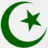 @IslamLiterature I have sent you email. Come on HalalGoogle help our brother n sisters to find whats #halal and #haraam we need hands!2:06 PM - 21 Jul 2013HalalGoogle @HalalGoogle@IslamLiterature Be part of movement on http://www.halalgoogle.com 2:07 PM - 21 Jul 2013نخـــــــــــاف الله retweeted you24 Jul: @Hadithoftheday Salam, I will send u Holy Quran & other Islamic Resources. What is ur email address?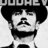 Umar Elahi Azam @IslamLiterature@AlfanitaRahmi Salam, I can email u precious Islamic resources, including the Holy Quran, what is ur email address?رحمي (Rahmi) @AlfanitaRahmi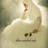 @IslamLiterature Wa'alaikum slm wrb..My address email are Funny_chubby73@yahoo.com or Funny01072012@gmail.com, thanx u..5:11 PM - 26 Jul 2013Umar Elahi Azam @IslamLiterature@Meadition To get the full electronic Quran from me, and other valuable Islamic resources, email me at: softcopyofquran@gmail.comSuleiman Abdulmumin @Meadition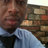 @IslamLiterature Salamualaikum am sorry I dint get back to you in time. You can email at musasuleimanabdulmumin@yahoo.com6:16 AM - 30 Jul 2013Ida Widianingsih and 6 others followed you  30 Jul 2013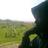 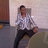 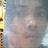 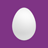 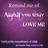 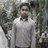 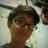 Umar Elahi Azam @IslamLiterature@wafa_02131 Salam, If u would like free electronic Quran [Arabic], please request from me: softcopyofquran@gmail.comwafa mohamed. @wafa_02131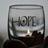 @IslamLiterature Thank u (:8:23 PM - 1 Aug 2013Umar Elahi Azam @IslamLiterature@letsbemuslims Salam, If u would like free electronic Quran [arabic], please request from me: softcopyofquran@gmail.comLetsBeMuslims @letsbemuslims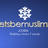 @IslamLiterature Thank you very much we shall see to that!12:17 PM - 3 Aug 2013Umar Elahi Azam @IslamLiterature@ewinMardhana SALAM, ENTIRE ELECTRONIC HOLY QURAN IN JAPANESE TRANSLATION AVAILABLE FROM ME; EMAIL: dr.u.azam@gmail.comEwin Mardhana @ewinMardhana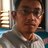 @IslamLiterature Thank you. I will contact you insha Allah. Wassalamu 3alaikum.7:01 AM - 8 Aug 2013Seeme Nazir and 5 others followed you  13 Aug 2013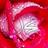 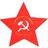 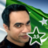 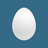 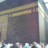 
28 Jul: @Now_Anonymous Salam, Urdu Quran available from me, also Dua for 27 Ramadan [Laylat al Qadr], email me at: dr.u.azam@gmail.com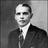 sadi @dua_sheraz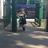 Walikumsalam let me check n than i will tell you sir :) May Allah reward u for this noble work .MOHSAN ALI MUGHAL @mohsancmamohsan.acma@gmail.comMuhammed Haisam @mhaisammhaisam@gmail.com 10 JulASIF SAEED @asifsas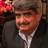 Also afshan.najo@gmail.com 9 JulKhadijah Adeel @LihandraanwarAssalam o Alikum .. How are you? My email address is. Lihandraanwar@gmail.com 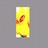 30 Junmuslimproud59@yahoo.com(no subject)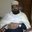 Salaaam
Dear sir I want to receive a soft copy of the entire Holy Quran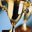 SALAM, BR BASIRU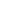 ---------- Forwarded message ----------
From: Umar Azam <islamicwork@googlemail.com>
Date: Sat, Dec 31, 2011 at 2:46 AM
Subject: Fwd: 1432eid2011mubaraaq!!![Emailing: The Quranic Arabic Corpus - Word by Word Grammar, Syntax and Morphology of the Holy Quran
To: munafmunnan@yahoo.co.in


SALAM, PLEASE CLICK ON QURAN WORD-BY-WORD ON THE BOTTOM RIGHT OF THE FORWARDED MAIL.---------- Forwarded message ----------
From: farook warishaully <farook1786@ntlworld.com>
Date: Sun, Aug 28, 2011 at 11:54 AM
Subject: 1432eid2011mubaraaq!!![Emailing: The Quranic Arabic Corpus - Word by Word Grammar, Syntax and Morphology of the Holy Quran
To: MCl Freight <mclfreight@intnet.mu>, AFZALDELBAR <AFZAL@silverlineservices.com>, Jummah Masjid <contact@jummahmasjid.org>, Ghaffar Khan <ghaffarkhan@gmail.com>, Riz <rizmrp@hotmail.com>, Al Buruj Press <alburujpress@gmail.com>, Al Noor Publications <info@alnoorpublications.org>, Al Hashim Academy <alhashimacademy@hotmail.com>, Islam21c <enquiries@islam21c.com>,education@muslimsatwork.co.za, naseembee russul-saib <seemrad@hotmail.co.uk>, islambrveli <velidolgun@yahoo.com>,customerservices@islambox.com, Islam Box <info@islambox.com>, anoop arakkal <anooparakkal85@gmail.com>, zsobdar@yahoo.com, Khalid Sahebdin <ksahebdin@hotmail.com>, UMAR AZAM <786dr.azam@gmail.com>, Islamic Articles <no-reply@wordpress.com>
Cc: Islamic Circles <events@islamiccircles.org>, Islamic Travels <info@sunseahalal.com>, IslamicTube <inbox@islamictube.com>, The BIG Debates <info@thebigdebates.com>, PP A Latheef <pabdullatheef@gmail.com>, Salim Sahebdin <sahebdin1@hotmail.co.uk>, ASLAMOSAFEER <ASLAMMOSAFEER@hotmail.co.uk>, Tarek sahebdin <tsahebdin@hotmail.com>, Hakeem Sahebdin <hsahebdin@hotmail.com>, DAUGHTERTIBYEROSIDA <purple_silhouette@hotmail.com>, Tibye Sahebdin <dsahebdin@hotmail.com>, Rosidan Sahebdin <rosidans@hotmail.com>, "Prof. Wagdy A. Sawahel" <Wagdy.Sawahel@sciencedev.net>, * Islamic Relief UK * <IRUK@islamic-relief.org.uk>, Muslim Hands UK <mail@muslimhands.org.uk>, Muslim Aid <mail@muslimaid.org>, MPACUK Info <info@mpacuk.org>, Imran Khan Cancer Appeal <info@ikca.co.uk>, yusufsufrazsameerabhatoo <shamz200@hotmail.com>, tifannegulnaziqbaltibye <igbalm@game.co.za>, iERA <info@iera.org.uk>, The MVD Events <events@themvd.com>, Interpal <events@interpal.org>, AzharAcademy-Events <events@azharacademy.org>, Khalid Sahebdin <khalid.sahebdin@gmail.com>, UMAR AZAM <islamicwork@googlemail.com>, "IqraSense.com" <admin@iqrasense.com>
(no subject)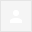 well notedTHE DR UMAR AZAM WEBSITE GUESTBOOKGuestbook for The Dr Umar Azam Websitewww.dr-umar-azam.com Message Number: 201 - Friday, August 9, 2013 10:16:35 GB 
[IP = 125.16.134.18] -
Posted From:IndiaComments: Message Number: 200 - Tuesday, July 30, 2013 05:22:41 GB 
[IP = 77.70.190.170] -
Posted From:NorwayComments: Message Number: 198 - Friday, July 19, 2013 07:37:11 GB 
[IP = 219.64.179.16] -
Posted From:IndiaComments: Message Number: 196 - Wednesday, July 10, 2013 23:39:25 GB 
[IP = 182.188.166.125] -
Posted From:PakistanComments: Message Number: 194 - Wednesday, June 12, 2013 22:04:45 GB 
[IP = 41.206.11.29] -
Posted From:NigeriaComments: Message Number: 190 - Monday, May 20, 2013 05:38:06 GB 
[IP = 117.211.101.15] -
Posted From:IndiaComments: Message Number: 183 - Saturday, March 16, 2013 13:56:00 GB 
[IP = 41.190.90.51] -
Posted From:GhanaComments: Message Number: 181 - Wednesday, March 6, 2013 08:26:18 GB 
[IP = 117.229.85.229] -
Posted From:IndiaComments: Message Number: 180 - Sunday, March 3, 2013 20:18:14 GB 
[IP = 81.174.248.254] -
Posted From:United KingdomComments: Message Number: 179 - Wednesday, February 27, 2013 17:57:14 GB 
[IP = 197.152.12.196] -
Posted From:Comments: Message Number: 178 - Sunday, February 17, 2013 01:17:12 GB 
[IP = 196.201.51.27] -
Posted From:GhanaComments: Message Number: 175 - Wednesday, February 6, 2013 09:44:00 GB 
[IP = 80.87.92.52] -
Posted From:GhanaComments: Message Number: 174 - Tuesday, January 22, 2013 14:33:57 GB 
[IP = 213.55.98.158] -
Posted From:EthiopiaComments: Message Number: 173 - Tuesday, January 15, 2013 15:07:56 GB 
[IP = 213.55.98.158] -
Posted From:EthiopiaComments: Message Number: 172 - Tuesday, January 15, 2013 11:50:15 GB 
[IP = 213.55.98.158] -
Posted From:EthiopiaComments: Message Number: 171 - Monday, January 14, 2013 15:00:02 GB 
[IP = 213.55.98.158] -
Posted From:EthiopiaComments: 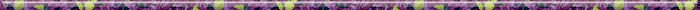 Message Number: 170 - Monday, January 14, 2013 14:52:47 GB 
[IP = 213.55.98.158] -
Posted From:EthiopiaComments: essage Number: 168 - Thursday, December 6, 2012 16:53:12 GB 
[IP = 39.45.247.218] -
Posted From:PakistanComments: from: Salim Amjadi Nagauri <salimamjadi@gmail.com>to: islamicwork@gmail.com (Yes, this is you.) Learn more
date: Wed, Aug 14, 2013 at 12:45 PMsubject:mailed-by: gmail.comsigned-by: gmail.comAug 14 (1 day ago)Aug 13 (2 days ago)Qur'an | Word by Word | Audio | Prayer Times | Android | New : beta.quran.com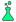 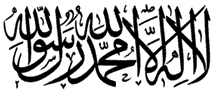 __ Sign In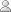 Search  __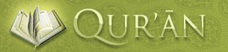 __The Quranic Arabic CorpusThe Quranic Arabic Corpus__Welcome to the Quranic Arabic Corpus, an annotated linguistic resource which shows the Arabic grammar, syntax and morphology for each word in the Holy Quran. The corpus provides three levels of analysis: morphological annotation, a syntactic treebank and a semantic ontology.Version 0.4 Released - new and updated linguistic features in this version of the corpus 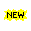 Word by Word Quran - maps out the syntax of the entire Quran, with analysis and translationQuranic Grammar - traditional Arabic grammar (إعراب) illustrated using dependency graphsHow you can get involvedThis project contributes to the research of the Quran by applying natural language computing technology to analyze the Arabic text of each verse. The word by word grammar is very accurate, but ensuring complete accuracy is not possible without your help. If you come across a word and you feel that a better analysis could be provided, you can suggest a correction online by clicking on an Arabic word.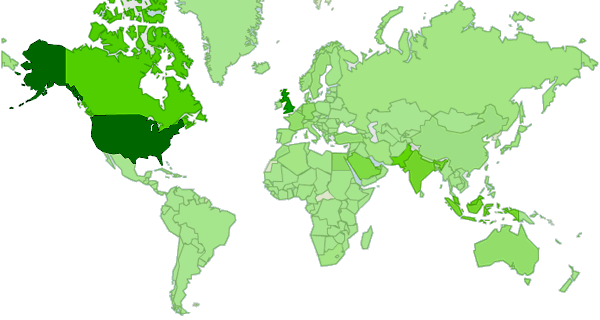 World map of users of the Quranic Arabic Corpus, provided by Google Analytics.
Countries with the highest number of users are shaded in darker green.The map above shows worldwide interest in the Quranic Arabic Corpus. Every day, the website is used by over 2,500 people from 165 different countries. Help us review the information on this website so that together we can build the most accurate linguistic resource for Quranic Arabic.The Quranic Arabic Dependency Treebank (QADT)The Quranic treebank is an effort to map out the entire grammar of the Quran by linking Arabic words through dependencies. The linguistic structure of verses is represented using mathematical graph theory. The annotated corpus provides a novel visualization of Quranic syntax using dependency graphs.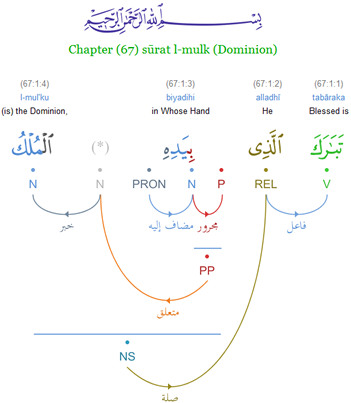 The Ontology of Quranic ConceptsThe Quranic Ontology uses knowledge representation to define the key concepts in the Quran, and shows the relationships between these concepts using predicate logic. Named entities in verses, such as the names of historic people and places mentioned in the Quran, are linked to concepts in the ontology.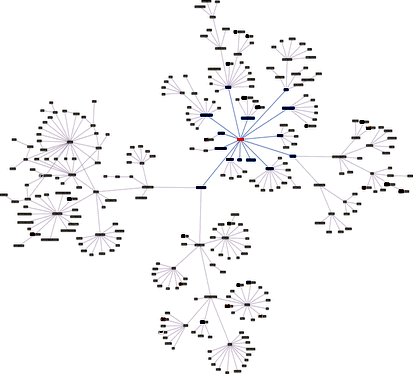 See AlsoMessage Board - discuss the Arabic language and grammatical analysis of the QuranFrequently Asked Questions - more information about the research projectWelcome to the Quranic Arabic Corpus, an annotated linguistic resource which shows the Arabic grammar, syntax and morphology for each word in the Holy Quran. The corpus provides three levels of analysis: morphological annotation, a syntactic treebank and a semantic ontology.Version 0.4 Released - new and updated linguistic features in this version of the corpus Word by Word Quran - maps out the syntax of the entire Quran, with analysis and translationQuranic Grammar - traditional Arabic grammar (إعراب) illustrated using dependency graphsHow you can get involvedThis project contributes to the research of the Quran by applying natural language computing technology to analyze the Arabic text of each verse. The word by word grammar is very accurate, but ensuring complete accuracy is not possible without your help. If you come across a word and you feel that a better analysis could be provided, you can suggest a correction online by clicking on an Arabic word.World map of users of the Quranic Arabic Corpus, provided by Google Analytics.
Countries with the highest number of users are shaded in darker green.The map above shows worldwide interest in the Quranic Arabic Corpus. Every day, the website is used by over 2,500 people from 165 different countries. Help us review the information on this website so that together we can build the most accurate linguistic resource for Quranic Arabic.The Quranic Arabic Dependency Treebank (QADT)The Quranic treebank is an effort to map out the entire grammar of the Quran by linking Arabic words through dependencies. The linguistic structure of verses is represented using mathematical graph theory. The annotated corpus provides a novel visualization of Quranic syntax using dependency graphs.The Ontology of Quranic ConceptsThe Quranic Ontology uses knowledge representation to define the key concepts in the Quran, and shows the relationships between these concepts using predicate logic. Named entities in verses, such as the names of historic people and places mentioned in the Quran, are linked to concepts in the ontology.See AlsoMessage Board - discuss the Arabic language and grammatical analysis of the QuranFrequently Asked Questions - more information about the research projectLanguage Research Group
University of Leeds__Copyright © Kais Dukes, 2009-2011. E-mail: sckd@leeds.ac.uk. This is an open source project.The Quranic Arabic Corpus is available under the GNU public license with terms of use.Copyright © Kais Dukes, 2009-2011. E-mail: sckd@leeds.ac.uk. This is an open source project.The Quranic Arabic Corpus is available under the GNU public license with terms of use.Aug 13 (2 days ago)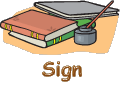 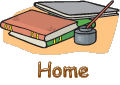 Name:  vinodCity and Country:  indiaAge:  28Email address:  vinutgk@gmail.comMale/Female:  maleHi sir,please send a soft copy of the holy Quran for my self reading and understanding the best practices to implement in my life.Name:  Masood Ahmad NassirCity and Country:  JAA, AfghanistanAge:  26 yearsEmail address:  masood.ahmad@afg.nrc.noMale/Female:  Malei would like to download soft copy of holly Quran to read. Message Number: 199 - Monday, July 29, 2013 07:20:38 GB 
[IP = 197.156.68.61] -
Posted From:EthiopiaComments: Name:  Mohd WarisCity and Country:  Delhi, IndiaAge:  36Email address:  waris_indian@yahoo.co.inMale/Female:  Maleassalamwalequm,i need a soft copy of quran to read while free in office.Mohd WarisName:  FaheemCity and Country:  PakistanAge:  22Email address:  faheemabbas60@yahoo.comMale/Female:  MaleI need to download Quran Soft Copy.Name:  sagir umarCity and Country:  NigeriaAge:  25yrsEmail address:  wizkidz06@yahoo.comMale/Female:  malesir,pls I need a soft copy of the holy Qur'an.ThanksName:  DR. SYED SADAT ALICity and Country:  Bangalore, IndiaAge:  33 yerasEmail address:  drsadatali@gmail.comMale/Female:  MaleDear Br. Dr. Umar Azam,Assalamualikum. Congratulations. This is one of the best site i have seen on islamic literature. I have recieved few excellent resourses from your webpage. Let your enormous hardwork be paid in this world and the world hereafter. Ameen.Keep updating with resources and let me know whether there is question- answer discussion column in the webpage. This will help all Muslim brothers and sisters to discuss their issues and avoid bidath.Once again, Thank you very much.Best RegardsDr.Syed Sadat Ali, BangaloreIndiaName:  FarroukCity and Country:  Ghana, VoltaAge:  23Email address:  farrouklove@ nokiamail.comMale/Female:  maleAssalla allaykum... help me to get 1 soft copy of the holy Qua' ranName:  SHAHID M KADRICity and Country:  BHUSAWAL INDIAAge:  35Email address:  er.smkadri@rediffmail.comMale/Female:  MaleAssamualaikum Sir, Can u pls send me soft copy of quran majid in the format that Can be seen on my SAMSUNG GT B5310 Mobile.Name:  Maira VegaCity and Country:  London, EnglandAge:  17Email address:  mairavegapoblete@gmail.comMale/Female:  femaleI saw that you were offering to send free soft copies of the Qur'an and I was wondering if you could send me one.Name:  Yusufu Rajabu KanyamaCity and Country:  Dar es Salaam, TanzaniaAge:  60 YearsEmail address:  nzugile5@yahoo.co.ukMale/Female:  MaleAs Salaam Alaykum. I was searching in the web looking for a site where I could download a Soft Copy of the Holy Qurani and I happened to come across you site. I was delighted because it offers the solution to my problem. Thank you very much. I will be delighted if you send me a complete soft copy of the Holy Quran for I am in the process of translating the Holy Book and I will need the soft copy to make the Book.Thank you again and may Allah-Subhaanahu wa Taala grant you good health so that you go on with the good work. May Allah Bless you and your family. Name:  MahmoodCity and Country:  Accra & GhanaAge:  38Email address:  niilante29@yahoo.comMale/Female:  maleassalaamu alaikum,i will be glad if i could be given the'practical advice to muslims' book. ThanksMessage Number: 177 - Thursday, February 14, 2013 07:21:24 GB 
[IP = 117.228.79.234] -
Posted From:IndiaComments: Name:  Rahmata Samba Abdul-hamidCity and Country:  GhanaAge:  28Email address:  rahsamba85@gmail.comMale/Female:  femaleAssalamu aliakum.please i need a soft copy of the holy Qur'an.Name:  mahamoudCity and Country:  ethiopiaAge:  22Email address:  qaranimo01@hotmail.comMale/Female:  malethank you for your emailing me all what I request but I went bukhari in arabic word which I mean without translation only arabic and thank the other advice that you give me but live in diredawa how can i get hard copythank you my brotherjazakalahbyeName:  mahamedCity and Country:  ethiopiaAge:  21Email address:  safa-makka@hotmail.comMale/Female:  malei request u to send me soft copy of1 quran2 riyadu salihiin3 saxiixul bukhari4- buluuq5-cumdadul axkaamName:  mahamoudCity and Country:  diredawaAge:  22Email address:  qaranimo01@hotmail.comMale/Female:  maleOh,  Dr,  Thank u for sending  me the Holy Quran soft copy.   Oh, at this time i want to be sent me others such as ( riyadul saliin , sahihul bukari if u have.   Thank u for all.   Good bye.Name:  mahamoudCity and Country:  diredawaAge:  22Email address:  qaranimo01@hotmail.comMale/Female:  maleI waite u to sent me quran soft copyName:  mahamoudCity and Country:  diredawaAge:  22Email address:  qaranimo01@hotmail.comMale/Female:  malethank u for u helping masha allahName:  Mirza Amir TanveerCity and Country:  Sialkot, PakistanAge:  10-02-1977 (DOB)Email address:  amir.tanveer@gmail.comMale/Female:  MaleDear Honourable Brother in Islam, December 06, 2012In the name of Allah Almighty, the Most Gracious, the Most Mercifulassalamualaikum warahmatullahi wabarakatuhAt the outset, with all the humility and as a sense of gratitude to my Allah, it is a matter of immense pleasure for me to post my valuable comments/feedback on Guestbook of your Website.Your endeavor to disseminate Islam through Website i.e. http://dr-umar-azam.weebly.com is truly commendable work.
Of course the said website is very constructive and informative as well. Everybody can effortlessly get more knowledge about the Holy Quran, Islam and Sunnah.May Allah Almighty assist you to succeed in every walk of life.With profound regards & best wishesMirza Amir Tanveer